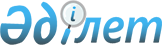 Саран қалалық мәслихатының 2017 жылғы 21 желтоқсандағы № 221 "Cот шешімімен коммуналдық меншікке түскен болып танылған иесіз қалдықтарды басқару қағидаларын бекіту туралы" шешімінің күші жойылды деп тану туралыҚарағанды облысы Саран қалалық мәслихатының 2021 жылғы 10 қыркүйектегі № 58 шешімі. Қазақстан Республикасының Әділет министрлігінде 2021 жылғы 28 қыркүйекте № 24537 болып тіркелді
      "Құқықтық актілер туралы" Қазақстан Республикасы Заңның 27-бабына сәйкес Саран қалалық мәслихаты ШЕШТІ:
      1. "Сот шешімімен коммуналдық меншікке түскен болып танылған иесіз қалдықтарды басқару қағидаларын бекіту туралы" Саран қалалық мәслихатының 2017 жылғы 21 желтоқсандағы № 221 (нормативтік құқықтық актілерді мемлекеттік тіркеу тізілімінде № 4541 болып тіркелген) шешімінің күші жойылды деп танылсын.
      2. Осы шешім алғашқы ресми жарияланған күнінен кейін күнтізбелік он күн өткен соң қолданысқа енгізіледі.
					© 2012. Қазақстан Республикасы Әділет министрлігінің «Қазақстан Республикасының Заңнама және құқықтық ақпарат институты» ШЖҚ РМК
				
      Мәслихат хатшысы

О. Баймаганбетов
